Multiple Choice1.  International House of Pancakes (IHOP) is a U.S.-based multinational restaurant chain that specializes in breakfast food. Due to declining sales, an IHOP franchisee must consider closing up to three of her least profitable locations. She meets with two consultants to discuss potential plans. The first consultant offers two plans. Plan A keeps one location open with certainty. Plan B has a one-in-three chance of saving all three locations but a two-in-three chance of saving no locations. The second consultant also offers two plans. Plan C will result in losing two locations with certainty. Plan D has a two-in-three chance of losing all locations but a one-in-three chance of losing no locations. If the franchisee chooses Plan A, she should also choose Plan:2. International House of Pancakes (IHOP) is a U.S.-based multinational restaurant chain that specializes in breakfast food. Due to declining sales, an IHOP franchisee must consider closing up to four of his least profitable locations. He meets with two consultants to discuss potential plans. The first consultant offers two plans. Plan A will result in losing two locations with certainty. Plan B has a three-in-four chance of losing all locations but a one-in-four chance of losing no locations. The second consultant also offers two plans. Plan C keeps two locations open with certainty. Plan D has a one-in-four chance of saving all four locations but a three-in-four chance of saving no locations. If the franchisee chooses Plan B, he should also choose Plan:3. International House of Pancakes (IHOP) is a U.S.-based multinational restaurant chain that specializes in breakfast food. Due to declining sales, an IHOP franchisee must consider closing up to three of her least profitable locations. She meets with two consultants to discuss potential plans. The first consultant offers two plans. Plan A will result in losing two locations with certainty. Plan B has a two-in-three chance of losing all locations but a one-in-three chance of losing no locations. The second consultant also offers two plans. Plan C keeps one location open with certainty. Plan D has a one-in-three chance of saving all three locations but a two-in-three chance of saving no locations. If the franchisee applies the cost-benefit principle, which combination of plans reflects a consistent decision?4. You are a small business owner preparing to launch your first ad campaign to attract new customers, and must decide whether to learn about advertising yourself or hire a professional to launch the campaign. The campaign will last three months. If you hire a professional, you'll have to pay them a lump sum of $1,000 for the entire campaign. But if you decide to do it yourself, you'll take a course that costs $200 to introduce you to the skill. You'll also pay an employee $340 per month to work some of the hours you normally work while you manage the campaign. Would it be better to hire a professional rather than doing the campaign yourself?5. You are a small business owner preparing to launch your first ad campaign to attract new customers, and must decide whether to learn about advertising yourself or hire a professional to launch the campaign. The campaign will last three months. If you hire a professional, you'll have to pay them a lump sum of $1,200 for the entire campaign. But if you decide to do it yourself, you'll take a course that costs $200 to introduce you to the skill. You'll also pay an employee $320 per month to work some of the hours you normally work, while you manage the campaign. If you hire the professional, your total benefit would be all the money you avoid spending on doing the campaign yourself. What is the total benefit of hiring the professional?6. Your $10 donation to a charity provides one blanket to an unhoused person. Given that you followed the Rational Rule for Consumers in the transaction, you can conclude that your willingness to pay for this type of generosity is at least:7. You are a math tutor, and you offer in-home tutoring on weekday afternoons for $20 an hour. On Saturdays, you tutor students hourly for free at the community center. Since you follow the Rational Rule for Consumers, which statement can you conclude is TRUE?8. A few years back, Netflix signed a $100 million deal with Jerry Seinfeld, which included two new stand-up specials and the rights to some of Seinfeld's previous work. Which statement can you conclude is TRUE?9. A few years back, Netflix signed a $100 million deal with Jerry Seinfeld, which included two new stand-up specials. Which statement can you conclude is FALSE?10. You are on the marketing team for Kraft. Knowing that most people base their decisions on how things are described, your team must determine the best language to entice people to buy Kraft cheese. Your team is choosing between describing the package content as containing "5% fat" or as "95% fat-free." What is the term for why most people would react differently to the two phrases?11. When you're shopping at Target, you notice a sign in large bold letters that reads, "Free $5 gift card." Deciphering the fine print, you determine that you would have to spend $60 on laundry detergent to receive the gift card. Which term explains why Target puts the word "Free" in large bold letters?12. You just got a new puppy, and you need to determine the best way to have him cared for while you are at work. You could enroll your puppy in a doggy daycare in your neighborhood for $22 per day. Alternatively, your friend, who works from home, could care for your puppy for only $10 per day. However, your friend lives a few miles away, so it would cost you $6 per day in gas and $10 per day in time to drop your puppy off and pick him up. If you choose to take your puppy to daycare, are you correctly applying the cost-benefit principle?13. You just got a new puppy, and you need to determine the best way to have her cared for while you are at work. You could enroll your puppy in a doggy daycare in your neighborhood for $24 per day. Alternatively, your friend, who works from home, could care for your puppy for only $10 per day. However, your friend lives a few miles away, so it would cost you $6 per day in gas and $12 per day in time to drop your puppy off and pick her up. If you choose to take your puppy to daycare, what is your economic surplus?14. You own a food truck, and you've been operating in the parking lot of your friend's business. You pay your friend $900 per month to park at their business, and your food truck revenue is $6,000 per month. You're considering whether you should continue to park in your friend's lot or move to another location. Your revenue in the new location would be $10,500 per month, but you'd have to pay $1,500 per month to park there. You would also have to buy more fresh ingredients to meet the increased sales, so your monthly operating costs would increase by $600. If you choose to keep parking in your friend's lot, are you correctly applying the cost-benefit principle?15. You just moved into your new apartment, which has washer and dryer hookups, but your apartment complex doesn't provide washers and dryers. You don't want to go to a laundromat. You can rent a washer and dryer set from an appliance rental company for $30 per month. Alternatively, you could buy a set for $1,100, which you could sell after one year for $700, or $600 after two years. Should you buy or rent the set? Choose the correct statement.16. You just moved into your new apartment, which has washer and dryer hookups, but your apartment complex doesn't provide washers and dryers. You don't want to go to a laundromat. You can rent a washer and dryer set from an appliance rental company for $30 per month. Alternatively, you could buy a set for $1,100, which you could sell after one year for $700, or $600 after two years. You plan to stay in this apartment for two years, since it's near your job. Should you buy or rent the set?17.  An investor is franchising a new type of fitness studio that will be the first in the city and must determine how many locations to open. For each location, they will hire a manager for a salary of $4,000 per month and two part-time employees who will earn $1,500 each per month. Additional operating costs, including rent and utilities, will be $5,000 per month at each location. The investor projects that after the business gains traction, the first location will have 1,100 members. The second location will bring in 900 members. The third and fourth locations will bring in 400 and 200 members, respectively. The monthly membership fee will be $50 per member. How many locations should the investor franchise?18. An investor is franchising a new type of fitness studio that will be the first in the city and must determine how many locations to open. Each location will have a manager with a salary of $4,000 per month and two part-time employees with salaries of $2,000 each per month. Additional operating costs, including rent and utilities, will be $6,000 per month at each location. The investor projects that after the business gains traction, the first location will have 1,100 members. The second location will bring in 950 members. The third and fourth locations will bring in 350 and 200 members, respectively. The monthly membership fee will be $45 per member. How many locations should the investor franchise?19. An investor is franchising a new type of fitness studio that will be the first in the city and must determine how many locations to open. For each location, they will hire a manager for a salary of $4,000 per month and two part-time employees who will earn $2,000 each per month. The investor values their time spent overseeing each location at $7,500 per month. Additional operating costs, including rent and utilities, will be $6,000 per month at each location. The investor projects that when the business gains traction, the first location will have 1,000 members. The second location will bring in 900 members. The third and fourth locations will bring in 300 and 200 members, respectively. The monthly membership fee will be $70 per member. The investor has decided to definitely open two locations. Should they open a third location?20.  A social media influencer is quickly gaining followers, and he's offered his first brand deals. Each deal offers a $175 payment. In exchange, the influencer must advertise the brand by creating posts and responding to comments. To have time for each deal, the influencer must give up additional time working at his primary job. For the first brand deal, his total foregone earnings are $150. For the second and third brand deals, his total foregone earnings are $375 and $675, respectively. How many brand deals should he accept?21. A social media influencer is quickly gaining followers, and he's offered his first brand deals. Each deal offers a $200 payment. In exchange, the influencer must advertise the brand by creating posts and responding to comments. He would use his personal time for each brand deal. To accept the first deal, he would give up his Friday night, which he values at $150. For the second and third deals, he would give up his Saturday afternoon and Sunday afternoon, which he values at $200 and $250, respectively. He has already accepted two brand deals. Should he accept a third deal?22. Blake has successfully launched a massage therapy business, but he now receives more booking requests than he can accommodate. How should Blake proceed in growing his business? He should experiment by hiring:23. Blake has successfully launched a massage therapy business, but he now receives more requests for bookings than his availability. He must determine how many new therapists to hire. Blake currently provides 15 total weekly massages. Hiring the first therapist would bring the total to 40 massages per week. Adding a second therapist will result in 60 total massages per week. The third and fourth therapists will result in 75 and 80 total weekly massages. A client pays $120 for a massage, and Blake pays therapists $1,000 per week. How many therapists should Blake add to his team?24. You're ready to launch your first ad campaign to attract new customers to your small business. You consider hiring an ad agency to launch the campaign because you have no background in marketing. However, you discover a YouTube channel of a marketing expert who teaches small businesses how to create and launch their own marketing campaigns. You learn so much from this channel that you decide to do it yourself. Since you follow the Rational Rule, which of these statements explains how the interdependency between markets changes your choice?25. An investor is franchising a new type of fitness studio that will be the first in the city and must determine how many locations to open. For each location, they will hire a manager for a salary of $4,000 per month and two part-time employees who will earn $1,500 per month each. Additional operating costs, including rent and utilities, will be $5,000 per month at each location. The investor projects that after the business gains traction, the first location will have 1,100 members. The second location will bring in 900 members. The third and fourth locations will bring in 400 and 200 members, respectively. The monthly membership fee will be $50 per member. However, looking at the most recent population data, the investor learns that the city's population growth rate is declining. This change in expectations about the future decreases their membership forecast by 200 members for each potential location. How does this change in expectations change the investor's franchising decision?26. Nissan manufactures sedans and pickup trucks. As one of Nissan's economists, you're in charge of ensuring efficient management of costs. At one manufacturing plant, if Nissan devotes all of its resources to manufacturing sedans, it can produce 480,000 sedans per year. If Nissan devotes all of its resources to manufacturing trucks, it can produce 240,000 trucks per year. What is Nissan's opportunity cost of producing one sedan at this manufacturing plant?27. Nissan manufactures sedans and pickup trucks. As one of Nissan's economists, you're in charge of ensuring efficient management of costs. At one manufacturing plant, if Nissan devotes all of its resources to manufacturing sedans, it can produce 480,000 sedans per year. If Nissan devotes all of its resources to manufacturing trucks, it can produce 240,000 trucks per year. What is Nissan's opportunity cost of producing one truck at this manufacturing plant?28. Nissan manufactures sedans and pickup trucks. As one of Nissan's economists, you're in charge of ensuring efficient management of costs. In the past, if Nissan devoted all of its resources to manufacturing sedans, it could produce 480,000 sedans per year at one manufacturing plant. If Nissan devoted all of its resources to manufacturing trucks, it could produce 240,000 trucks per year. A new production technique now allows Nissan to produce either 600,000 sedans or 360,000 trucks per year. How would Nissan's production possibilities frontier reflect this new production technique?29. (Figure: Recliners and Couches) Superstyle Furniture is a furniture company based in Ontario, Canada. The graph illustrates the number of couches and recliners that Superstyle can manufacture in a year. Select the term that correctly identifies the graph.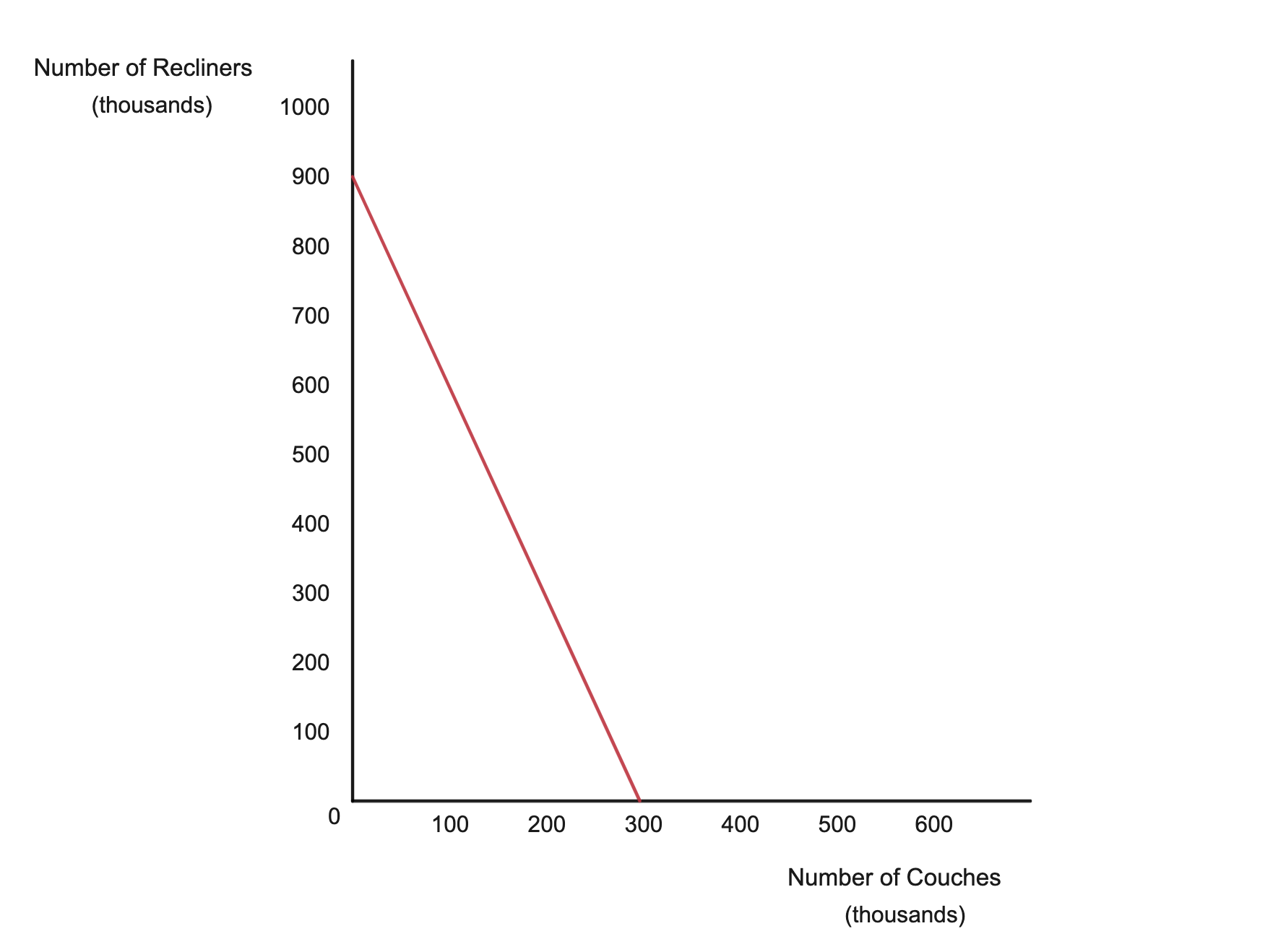 30. (Figure: Recliners and Couches) Superstyle Furniture is a furniture company based in Ontario, Canada. The graph represents Superstyle’s production possibility frontier for manufacturing couches and recliners.The sales team at Superstyle has reported that sales of couches have increased. The company would like to increase manufacturing from 100,000 couches to 200,000 couches. As the company's economist, what is the opportunity cost of producing the 100,000 additional couches?31. (Figure: Recliners and Couches) Superstyle Furniture is a furniture company based in Ontario, Canada. . The graph represents Superstyle’s production possibility frontier for manufacturing couches and recliners.If Superstyle manufactures 100,000 couches and 400,000 recliners, the company's use of resources would be _____, and the company could _____ production.32. (Figure: Tablets and Phones) Samsung Electronics uses its resources to produce tablet computers and cell phones.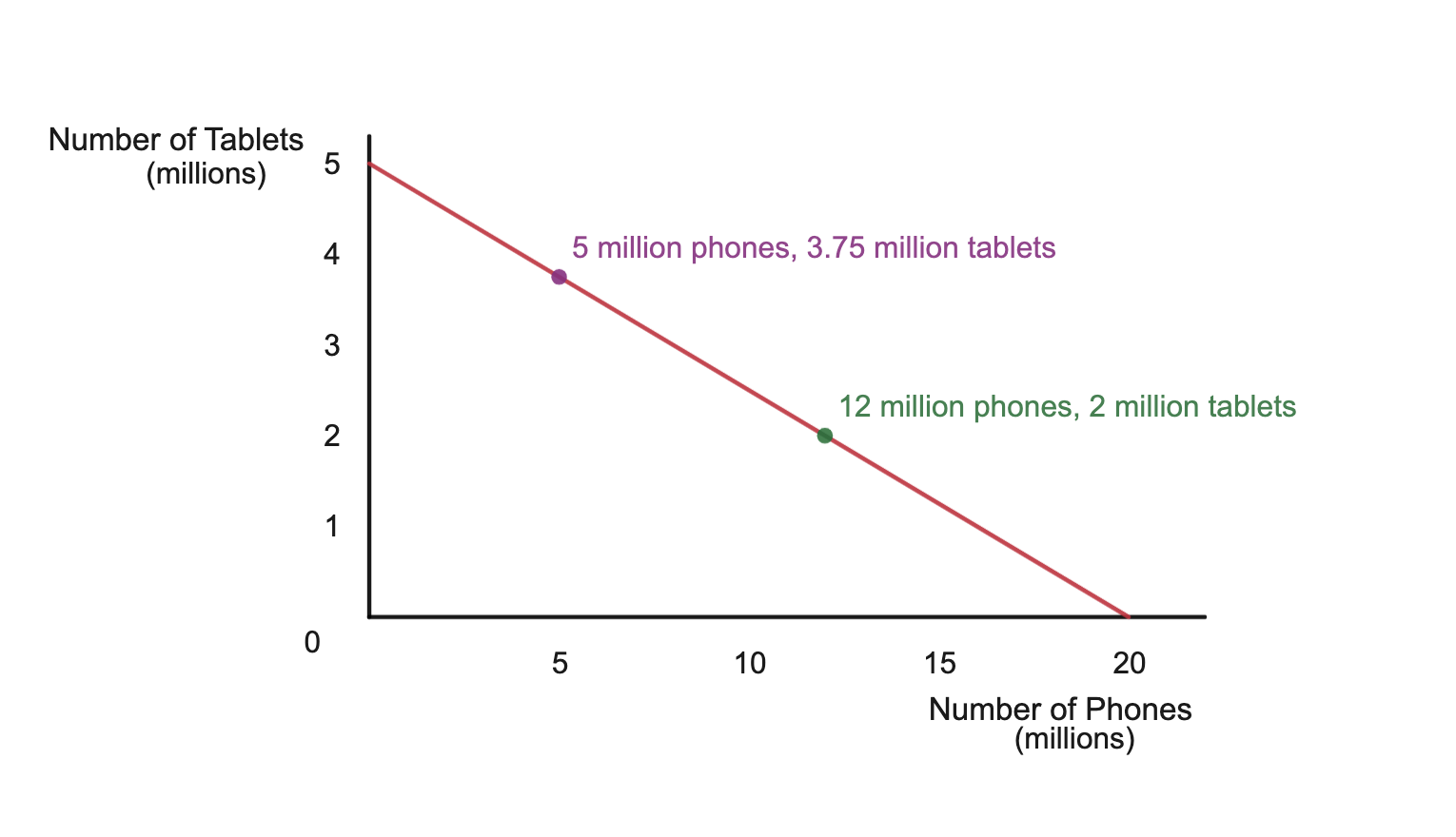 When Samsung reallocates its resources to produce 12 million phones instead of 5 million phones, the opportunity cost is:33. Samsung Electronics uses its resources to produce tablet computers and cell phones. The _____ of manufacturing more phones is manufacturing fewer tablets, which Samsung can illustrate with its _____.34. (Figure: Tablets and Phones) Samsung Electronics uses its resources to produce tablet computers and cell phones.At a company meeting, someone suggests that Samsung would be better off if it uses its resources to manufacture 25 million phones and 1.75 million tablets. As one of Samsung's analysts, how do you explain the feasibility of the suggestion to the other team members in your company?35. (Figure: Tablets and Phones) Samsung Electronics uses its resources to produce tablet computers and cell phones.When Samsung reallocates its resources to produce 3.75 million tablets instead of 2 million tablets, the opportunity cost is:36. Netflix canceled its original series Ozark after season 4, indicating that Netflix determined producing season:37. According to Insider, the pilot episode of HBO's original series Westworld cost $25 million. Using the Rational Rule, HBO's analysts predicted that the future revenue from subscriptions, advertising, and licensing because of Westworld would be:38. Your aunt tells you that although she has been in the same career for multiple years, she really doesn't enjoy it. Instead of her bachelor's degree, she always wished she had pursued vocational training instead. She thinks she should definitely keep her job since she paid $24,000 for tuition. The cost of vocational training would be $10,000.Your advice to her is that she should:39. A doctor has worked as a general practitioner for several years, earning an annual salary of $125,000. They are now deciding whether they want to open their own private practice or continue as a team member in the existing office. One-time start-up costs for the practice would be $100,000. If they open their own practice, they will receive $50,000 in salary from the business annually until the practice is well-established. They anticipate the practice will take one year to become fully established. They paid $200,000 for medical school. They should open their own practice if the future benefits exceed:40. A doctor has worked as a general practitioner for several years, earning an annual salary of $150,000. They are now deciding whether they want to open their own private practice or continue as a team member in the existing office. One-time start-up costs for the practice would be $100,000. If they open their own practice, they will receive a salary of $50,000 from the business annually until the practice is well-established. They anticipate the practice will take two years to become fully established. They paid $200,000 for medical school. They should open their own practice if the future benefits exceed:41. You are considering whether to invest in your friend's business or keep your money in your savings account. What is the opportunity cost of investing in your friend's business?42. You just finished your doctorate in economics and have received two different job offers. The first is a position as an assistant professor, which will require you to move to a location you consider undesirable. You value living in one of your favorite cities at $20,000 per year. The second offer pays $10,000 a year more to work remotely as an economist for a private company. You have $40,000 in student loan debt. You should only accept the job as a professor if you have benefits that outweigh your opportunity cost of:43. You just finished your doctorate in economics and have received two different job offers. The first is a position as an assistant professor, which will require you to move to a location you consider undesirable. You value living in one of your favorite cities at $10,000 per year. The second offer pays $20,000 a year more to work remotely as an economist for a private company. You have $40,000 in student loan debt. You should only accept the job as a professor if you have benefits that outweigh your opportunity cost of:44. Jeni is deciding the direction she wants to take her business, Jeni's Ice Cream, over the course of the next year. She could develop a new flavor of ice cream to sell in grocery stores, or she could open a new company-owned location. The cost of research, development, and bringing the new flavor to market would be $200,000. Jeni spent $75,000 developing the last new flavor profile, which was unsuccessful. If she doesn't develop the new flavor, the start-up cost for the new store location would be $50,000. Over the course of the next year, operating costs for already existing locations will be $100,000. What is Jeni's opportunity cost of developing a new ice cream flavor?45.  Scarcity occurs in everyday life because:46. If resources are scarce:47. A central and fundamental theme in economics is that:48. _____ forces us to make choices.49. There are many freshwater lakes in the United States. However, freshwater is scarce because:50. The problem of determining what goods and services society should produce:51. We have to make choices because:52. The opportunity cost of something is:53. The opportunity cost of a good is:54. Whenever a good is purchased:55. You can spend $300 on either a pair of new Air Jordan sneakers or a new skateboard. If you choose to buy the Air Jordans, the opportunity cost is:56. Emma spends $40,000 for one year's attendance at university. The opportunity cost of one year at university for Emma is:57. If the province of Alberta allocates additional spending on after-school programs for at-risk youths, then the opportunity cost of these expenditures is:58. Ralph is offered a free ticket to a hockey game—a ticket he cannot resell. His opportunity cost of going to the hockey game is:59. A new Subway location has offered a prize—a free meal (valued at $5) each week for a year—to its first 100 customers on opening day. Isabella camped out for 48 hours before the opening to be one of the first 100 customers and successfully obtained the prize. The cost to Isabella of obtaining the "free meal a week for a year" prize was:60. King Taco charges the same price for everything on its menu: $5 will buy a taco, a burrito, or nachos. You buy the burrito and think that if you had not purchased the burrito, you would have purchased the taco. The opportunity cost of the burrito is:61. For an economist, the cost of a good is:62. The cost of postponing the Tokyo Olympics to 2021 in the wake of the COVID-19 virus outbreak _____ an opportunity cost of hosting the 2020 Olympic Games _____.63. While buying refreshments for an upcoming party, you notice that a six-pack of Labatt Blue beer costs $4 and that a six-pack of Moosehead beer costs $8. You buy the six-pack of Moosehead, although you wonder if maybe two six-packs of Labatt Blue would have been a better choice. The opportunity cost of the Moosehead beer is:64. A friend comes up to you and offers you a free ticket to a Toronto Blue Jays game that night, and you decide to attend the game. The game takes five hours and costs you $25 for transportation. If you had not attended the game, you would have worked at your part-time job for $12 an hour. What is the cost to you of attending the game?65. A university student faces the difficult decision of how to spend one hour tonight. She could babysit her professor's child at an hourly wage of $10; she could work at the college library at a wage of $12; or she could finish her economics homework assignment. If she chooses to complete her homework assignment, she has incurred an opportunity cost equal to:66. Decisions made about quantities are:67. A choice made using the marginal principle:68. The marginal principle helps individuals decide:69. You are analyzing a trade-off when you compare the _____ and _____ of doing something.70. Which statement is TRUE according to standard economic theory?71. The penthouse apartment in most high-rise apartment buildings usually costs more to rent than other apartments. This BEST illustrates the economic concept of:72. In Nova Scotia, apple production is limited by the number of acres available for agricultural production. Which economic concept does this statement BEST represent?73. You like to read GQ (Gentlemen's Quarterly) and Golf Digest. You have only $6 to spend and can buy only one magazine, so you buy only Golf Digest. Which economic concept does this statement BEST represent?74. Samsung finds it difficult to hire enough skilled software engineers to program the popular Galaxy cell phone. Which economic concept does this statement BEST represent?75. In Saskatchewan, there has been a drought, and rural communities are fighting with urban areas over water. Which economic concept does this statement BEST represent?76. The study of economics arises because of the necessity of choice, and the necessity of choice arises because of the fundamental problem of:77. A trade-off involves weighing:78. The cost-benefit principle states that _____ are the incentives that shape decisions.79. The cost-benefit principle states that a decision should be pursued only if the:80. The cost-benefit principle states that the full set of _____ should be evaluated when making any choice.81. Economists convert costs and benefits into money equivalents by evaluating an individual's:82. Estimating willingness to pay quantifies _____ costs or benefits associated with a choice.83. _____ is assessed by asking: "What is the _____ I am willing to pay to get this benefit, or avoid that cost?"84. Economists use money equivalents to compare costs and benefits because money is:85. The key to using the cost-benefit principle is to think about _____ aspects of a decision.86. The cost-benefit principle evaluates _____ costs and benefits, and willingness-to-pay considerations quantify _____ costs and benefits.87. Nerida could either commute to work via Uber or purchase a new car. The average cost of her one-way Uber trip is $15. Nerida works five days a week for 50 weeks a year. Based solely on avoiding the cost of an Uber, Nerida should purchase a car if the cost of the car is _____ than _____ per week.88. Nerida can either commute to work using a bus or purchase a new car. The bus fare each way is $2. Nerida works five days a week for 50 weeks a year. Based solely on the benefit of avoiding the cost of her bus tickets, Nerida should purchase a car if the cost of the car is _____ than _____ per week.89. Nerida is thinking of buying a new car to avoid taking the bus to work. Each of these is a cost she should consider when using the cost-benefit principle to evaluate this decision EXCEPT:90. Nerida is thinking of buying a car to avoid taking Uber to work. She is using the cost-benefit principle to evaluate this decision and is calculating the costs and benefits to owning the car over the next year. The car costs $15,000 to purchase, but she can resell it after a year of use for $13,500. The cost of the car for the year is:91. The cost-benefit principle will lead you to make unselfish decisions if you:92. How is the economic surplus generated by a decision calculated?93. _____ is a measure of how much your decision has _____ your well-being.94. Kevin goes to a local coffee shop and orders a medium-sized latte. He is willing to pay $6 for it. The price of the latte is $2. The cost to the coffee shop to produce the latte is $1. How much economic surplus does Kevin gain when he purchases the latte?95. Kevin goes to a local coffee shop and orders a medium-sized latte. He is willing to pay $6 for it. The price of the latte is $2. The cost to the coffee shop to produce the latte is $1. How much economic surplus does the coffee shop receive when Kevin purchases the latte?96. Amanda goes to a local café and orders a sandwich. She is willing to pay $10 for it. The price of the sandwich is $4. The cost to the café to produce that sandwich is $1. How much economic surplus does Amanda receive when she purchases the sandwich?97. Amanda goes to a local café and orders a sandwich. She is willing to pay $10 for it. The price of the sandwich is $4. The cost to the café to produce the sandwich is $1. How much economic surplus does the café receive when Amanda purchases the sandwich?98. Gary is willing to pay $700 for a new iPad. The Apple Store is selling a new iPad for $600. It costs Apple $400 to produce this iPad. How much economic surplus does Gary receive if he purchases this iPad?99. Gary is willing to pay $700 for a new iPad. The Apple Store is selling a new iPad for $600. It costs Apple $400 to produce this iPad. How much economic surplus does Apple receive if Gary purchases this iPad?100. In a voluntary economic transaction between a buyer and a seller, _____ can earn economic surplus from the transaction.101. Juan is willing to pay $600 for a new iPad. Apple is selling its new iPad for $700. It costs Apple $400 to produce this iPad. A voluntary economic transaction between Juan and Apple _____ occur because _____ would be better off due to the transaction.102. Juan is willing to pay $800 for a new iPad. Apple is selling its new iPad for $700. It costs Apple $400 to produce this iPad. A voluntary economic transaction between Juan and Apple _____ occur because _____ would be better off due to the transaction.103. Juan is willing to pay $650 for a new iPad. He offers to pay $600 for an iPad at the Apple store. It costs Apple $700 to produce this iPad. A voluntary economic transaction between Juan and Apple _____ occur because _____ would be better off due to the transaction.104. Juan is willing to pay $900 for a new iPad. He offers to pay $800 for an iPad at the Apple store. It costs Apple $700 to produce this iPad. A voluntary economic transaction between Juan and Apple _____ occur because _____ would be better off due to the transaction.105. Ivan has inherited his grandmother's 1963 Chevrolet Corvette, which he values at $50,000. He decides that he might be willing to sell it, so he posts it on Craigslist for $55,000. Samantha is interested and willing to pay up to $72,000 for such a car. A voluntary economic exchange _____ between Ivan and Samantha because _____ positive economic surplus from the transaction.106. Ivan has inherited his grandmother's 1963 Chevrolet Corvette, which he values at $60,000. Samantha is interested in buying the car and offers Ivan $55,000 for the car. Samantha is willing to pay up to $60,000 for such a car. A voluntary economic exchange _____ between Ivan and Samantha because _____ positive economic surplus from the transaction.107. Ivan has inherited his grandmother's 1963 Chevrolet Corvette, which he values at $60,000. Samantha is interested in buying such a car and is willing to pay up to $55,000. Ivan hears Samantha is looking for this particular car and offers to sell it to her for $70,000. A voluntary economic exchange _____ between Ivan and Samantha because _____ positive economic surplus from the transaction.108. According to the cost-benefit principle, framing effects—or how a choice is described—should:109. You are considering whether you should go out to dinner at a restaurant with your friend. The meal is expected to cost you $50, you typically leave a 20% tip, and a round-trip Uber ride will cost you $15. You value the restaurant meal at $30 and the time spent with your friend at $50. You should _____ to dinner with your friend because the benefit of doing so is _____ than the cost.110. You are thinking of going out to dinner at a restaurant with your friends. The meal is expected to cost you $50, you typically leave a 20% tip, and a round-trip Uber ride will cost you $20. You value the restaurant meal at $20, and the time spent with your friends at $30. If you did not go out to the restaurant, you would eat at home using groceries that cost you $10. You should _____ to dinner with your friends because the benefit of doing so is _____ than the cost.111. It is a rainy day, and you are considering taking an Uber one mile to meet some friends. You have decided you are willing to pay $20 to avoid getting wet from the rain. The trip would normally cost you $8, but because of the weather the surcharge is twice the regular cost. You should _____ because the benefit to you of taking the Uber is _____ than the cost.112. It is a rainy day, and you are considering taking an Uber one mile to meet some friends. You have decided you are willing to pay $20 to avoid getting wet from the rain. The trip would normally cost you $8, but due to the weather the surcharge is triple the regular cost. You should _____ because the benefit to you of taking the Uber is _____ than the cost.113. Which principle tells you that the true cost of something is the next best alternative you have to give up to get it?114. The opportunity cost principle states that the true cost of something is the:115. Decisions should reflect the _____ costs, rather than just the _____ costs.116. Opportunity cost arises from the fundamental economic problem of:117. The opportunity costs of attending college includes the:118. The opportunity costs of attending college include the:119. The opportunity costs of a decision may include each of these types of costs EXCEPT:120. Jonathan is deciding whether to study for his economics exam at a café or go to a concert with friends tonight. The cost of dinner at a fancy restaurant on the way to the concert is _____ in the calculation of his opportunity cost and represents a _____ cost.121. Jonathan is deciding whether to study for his economics exam at a café down the street or go to a concert a few cities over. The time spent commuting to the concert is _____ in his opportunity cost calculations and represents a _____ cost.122. Jonathan is deciding whether to study for his economics exam at a café or go to a concert with friends tonight. The cost of tuition for his economics course is _____ in his opportunity cost calculations for this decision and represents a _____ cost.123. It is a beautiful afternoon, and you are considering taking a leisurely stroll through the park. Your alternatives to walking are streaming a movie that you value at $5, taking a nap that you value at $7, or reading a new book that you value at $12. What is the opportunity cost to you of taking the stroll through the park?124. Sunk costs are costs that are incurred:125. Sunk costs are costs that:126. Jonathan is deciding whether to study for his economics exam at a café or go to a concert with friends tonight. The cost of the concert ticket that he purchased yesterday is _____ in his opportunity cost and represents a _____ cost.127. Rose's parents have booked and paid for a family trip to Whistler, British Columbia during her spring break. Rose's friends recently decided to drive to San Diego, California, for spring break. Rose needs to decide whether to join her parents in Whistler or drive to the beach with her friends. The opportunity costs of joining her friends on the trip to San Diego include each of these EXCEPT:128. Rose's parents have booked a family trip to Whistler, British Columbia, during her spring break. They have agreed to pay for everything except her plane ticket. Rose's friends recently decided to drive to San Diego, California, for spring break. Rose must now decide whether to join her parents in Whistler or drive to the beach with her friends. The opportunity costs of joining her parents in Whistler include each of these EXCEPT:129. Carolyn is a junior in college studying economics. She has created a new software application that applies the four principles of economic decision making to any potential decision that a user may face. She is considering leaving school after this academic year to pursue further development of her app. Carolyn should consider all of these costs when calculating the opportunity costs of leaving college EXCEPT the:130. Carolyn is a junior in college studying economics. She has created a new software application that applies the four principles of economic decision making to any potential decision that a user may face. She is considering leaving school after this academic year to pursue further development of her app. Carolyn should ignore all of these costs when calculating the opportunity costs of leaving college EXCEPT the:131. Carolyn is a junior in college studying economics. She has created a new software application that applies the four principles of economic decision making to any potential decision that a user may face. She is considering leaving school after this academic year to pursue further development of her app. Carolyn should consider all of these costs when calculating the opportunity costs of staying in college EXCEPT the:132. Alan is a college student living alone in a campus apartment. He finished cooking dinner when his friends text him to join them at the dining hall on campus for dinner. He now must decide whether to eat the dinner he prepared or walk to campus to meet his friends at the dining hall. Alan should consider all these costs when making this decision EXCEPT the:133. Patel is a college student living alone in a campus apartment. He is finishing cooking dinner when his friends text him to join them at the dining hall on campus for dinner. He now must decide whether to eat the dinner he prepared or walk to campus to meet his friends at the dining hall. Patel should consider all these costs when making this decision EXCEPT the:134. You are thinking of starting a tutoring service. You already have a part-time job on campus that pays $10 per hour. You think you can tutor fellow students for five hours each Saturday at $25 per hour. If you were not tutoring, you could work another five hours at your campus job. How much economic surplus will you generate each week if you start tutoring?135. You are thinking of starting a tutoring service. You already have a part-time job on campus that pays $20 per hour. You think you can tutor fellow students for five hours each Saturday at $25 per hour, and you have already printed $10 worth of flyers to hang on campus for advertising. If you were not tutoring, you could work another five hours at your campus job. How much economic surplus will you generate each week if you start tutoring?136. You have paid $100 for student season tickets to the football games at your university. It is halfway through the season, and the team has not won any games. You are considering whether you will attend any future games this season. All of these are costs or benefits you should consider when making this decision EXCEPT the:137. You have paid $100 for student season tickets to the football games at your university. It is halfway through the season, and the team has not won any games. You are considering whether you will attend any future games this season. All of these are costs or benefits you should consider when making this decision EXCEPT the:138. The _____ suggests, decisions about quantities are best made incrementally.139. The marginal principle says that decisions about quantities are best made:140. The marginal benefit from an additional worker is:141. The marginal cost of an additional worker is:142. Joshua is planning on studying late into the night for his economics exam. He is contemplating how many cups of coffee to buy tonight. Joshua should keep buying coffee throughout the evening until the marginal:143. Joshua is planning on studying late into the night for his economics exam. He is contemplating how many cups of coffee to buy tonight. Joshua should NOT buy an additional coffee during the evening if the marginal:144. Kathleen is binge-watching her favorite show on Netflix. She is attempting to decide how many more episodes to watch. Kathleen should continue watching episodes as long as the marginal:145. Kathleen is binge-watching her favorite show on Netflix. She is trying to decide how many more episodes to watch. Kathleen should continue watching episodes until the marginal:146. According to the marginal principle, keep increasing quantity until the marginal benefit of an additional item is _____ the marginal cost of an additional item.147. When evaluating how much to produce, increase the quantity produced if the marginal benefit of an additional item is _____ the marginal cost of the additional item.148. The marginal principle breaks quantity decisions into iterative decisions that use the:149. The Rational Rule summarizes the marginal principle. It says that if something is worth doing, keep doing it until your marginal:150. The Rational Rule suggests you should continue with an activity until your _____ benefit _____ your marginal cost.151. Ron is buying jeans online and has to decide how many to buy. He should buy an additional pair if the:152. Taryn is buying shirts online and has to decide how many shirts to buy. She should buy another shirt if the:153. Following the Rational Rule, the maximum economic surplus occurs when:154. To maximize economic surplus, keep increasing output as long as:155. When faced with a quantity decision, the economic surplus stops increasing when:156. When faced with a quantity decision, the economic surplus is always maximized by following the:157. The cost of your favorite coffee is $6.50 per cup at the coffee shop. The marginal cost of each cup you drink is _____. The first cup of coffee you drink gives you a marginal benefit of $8. The marginal benefit from the second cup is $6, $4 from the third, $2 from the fourth, and $0 from the fifth. You should drink _____ of coffee.158. The cost of your favorite coffee is $5 per cup at the coffee shop. The marginal cost of each cup you drink is _____. The first cup of coffee you drink gives you a marginal benefit of $8. The marginal benefit from the second cup is $6, $4 from the third, $2 from the fourth, and $0 from the fifth. You should drink _____ cups of coffee.159. Marie is a manager at an electronics store and has to decide how many workers to hire. If she hires one worker, her revenue is $500 per day. If she hires another worker, she can make another $400 per day. The marginal benefit of hiring another worker decreases by $100 with each additional hire. Assuming that workers are paid $15 per hour and work eight hours, how many employees should Marie hire, and what will the total revenue of her store be?160. Marie is a manager at an electronics store, and she has to decide how many workers to hire. If she hires one worker, her revenue is $400 per day. If she hires another worker, she can make another $350 per day. The marginal benefit of hiring another worker decreases by $50 with each additional hire. Assuming that workers are paid $20 per hour and work eight hours, how many employees should Marie hire, and what will be the total revenue of her store?161. Marie is a manager at an electronics store and has to decide how many workers to hire. If she hires one worker, her revenue is $800 per day. If she hires another worker, she can make another $600 per day. The marginal benefit of hiring another worker decreases by $200 with each additional hire. Assuming that workers are paid $20 per hour and work eight hours, how many employees should Marie hire, and what will be the total revenue of her store?162. Marie is a manager at an electronics store and has to decide how many workers to hire. If she hires one worker, her revenue is $800 per day. If she hires another worker, she can make another $600 per day. The marginal benefit of hiring another worker decreases by $200 with each additional hire. Assuming that workers are paid $20 per hour and work eight hours, how many employees should Marie hire, and what will be her total cost for labor?163. Charles is a manager at a coffee shop, and he has to decide how many workers to hire. One worker can make 25 drinks that sell for $5 on average in one hour. A second worker can make another 20 drinks in one hour. The marginal benefit of each additional worker decreases by five drinks, with each additional hire. Given that workers are paid $15 per hour and have eight-hour shifts, how many employees should Charles hire for each hour?164. Charles is a manager at a coffee shop and is making hiring decisions. With one worker, he can make 15 drinks that sell for $3 on average in a single hour. With a second worker, he can make an additional 12 drinks in a single hour. The marginal benefit of each additional worker decreases by three drinks with each additional hire. Assuming that workers are paid $12 per hour and work eight hours, how many employees should Charles hire for each hour?165. Charles is a manager at a coffee shop, and he has to decide how many workers to hire. One worker can make 20 drinks that sell for $4 on average in one hour. A second worker can make another 16 drinks in one hour. The marginal benefit of each additional worker decreases by four drinks with each additional hire. Given that workers are paid $15 per hour and have eight-hour shifts, how many employees should Charles hire for each hour?166. Sarah is a coffee farmer trying to decide how many tons of coffee to produce. She can sell each ton of coffee for $2,500. The cost of producing the first ton of coffee is $500, for the second ton, it's $1,000. For each additional ton of coffee produced, the marginal cost increases by $500. How many tons of coffee should Sarah produce, and what is the total cost of her coffee production?167. Sarah is a coffee farmer trying to decide how many tons of coffee to produce. She can sell each ton of coffee for $3,000. The cost of producing her first ton of coffee is $600, and the second ton costs $1,200. Each additional ton of coffee costs $600 more to produce. How many tons of coffee should Sarah produce, and what is the total cost of her coffee production?168. Sarah is a coffee farmer trying to decide how many tons of coffee to produce. She can sell each ton of coffee for $1,500. The cost of producing her first ton of coffee is $300, and the second ton costs $500. Each additional ton of coffee costs $200 more to produce. How many tons of coffee should Sarah produce, and what is the total cost of her coffee production?169. Vincent makes handcrafted dining tables, and he is trying to decide how many tables to produce. He can sell each dining table for $2,000. The cost of the first table is $750, and for the second it's $1,000. For each additional table he produces, the marginal cost of each table increases by $250. How many dining tables should Vincent produce, and what is the total cost of his production?170. Vincent makes handcrafted dining tables, and he is trying to decide how many tables to produce. He can sell each dining table for $3,000. The cost of the first table is $1,000, for the second it's $1,500. For each additional table he produces, the marginal cost of each table increases by $500. How many dining tables should Vincent produce, and what is the total cost of his production?171. Vincent makes handcrafted dining tables, and he is trying to decide how many tables to produce. He can sell each dining table for $1,000. The cost of the first table is $900, for the second it's $1,100. For each additional table he produces, the marginal cost of each table increases by $200. How many dining tables should Vincent produce, and what is the total cost of his production?172. The price of coffee at a local coffee shop is $3. Cheryl is willing to pay $6 for her first cup of coffee each day. The marginal benefit to her of each additional cup of coffee falls by $2. How many cups of coffee should Cheryl purchase?173. The price of coffee at a local coffee shop is $2.50. Cheryl is willing to pay $8 for her first cup of coffee each day. The marginal benefit to her of each additional cup of coffee falls by $2. How many cups of coffee should Cheryl purchase?174. The principle that your best choice depends on your other choices, the choices others make, developments in other markets, and expectations about the future is known as the _____ principle.175. The interdependence principle states that your best choice today depends on all of these EXCEPT:176. Diane is a student studying economics and currently working on her class schedule for next semester. When she considers taking another economics course rather than taking a math class in the same time slot, she is acknowledging that dependencies exist:177. Diane is a student studying economics and currently working on her class schedule for next semester. When she considers taking another economics course and how to meet prerequisites for future economics courses, she is acknowledging dependencies that exist:178. Diane is a student studying economics and is currently working on her class schedule for next semester. When she considers the fact that a popular class may fill up if she does not act quickly, she is acknowledging the dependencies that exist:179. Diane is a student studying economics and currently working on her class schedule for next semester. She considers the fact that more and more data is available every day and that data interpretation skills are learned by taking additional economics courses in her course selection. This acknowledgment highlights the dependencies that exist:180. Harry is an engineering student taking an economics elective in his senior year. He has the option after college to work as a petroleum engineer or design rollercoasters. He is using concepts from his economics course to help with this decision. By considering that he cannot be both a petroleum engineer and a rollercoaster designer, he is acknowledging the dependencies that exist:181. Harry is an engineering student taking an economics elective in his senior year. He has the option to work as a petroleum engineer or to design rollercoasters after college. He uses concepts from his economics course to help with this decision. When he considers the increasing popularity of electronic vehicles and a decrease in demand for petroleum in the future, he is acknowledging the dependencies that exist:182. Harry is an engineering student taking an economics elective in his senior year. He has the option after college to work as a petroleum engineer or design rollercoasters. He is using concepts from his economics course to help with this decision. By considering the effects that reduced financial investments in petroleum companies will have on his expected salary, he is acknowledging the dependencies that exist:183. Harry is an engineering student taking an economics elective in his senior year. He has the option after college to work as a petroleum engineer or to design rollercoasters. He is using concepts from his economics course to help with this decision. He thinks many engineers would prefer to design rollercoasters and expects a lower salary in this field. With this analysis, he is acknowledging the dependencies that exist:184. Dependencies between your own choices reflect the fact that:185. Dependencies between various people's choices reflect the fact that:186. Dependencies between markets reflect the fact that:187. Dependencies over time reflect the fact that:188. According to the interdependence principle, when faced with a decision, you should ask what:189. The order in which you should apply the four core principles of economics is the:190. Asking "One more?" allows the _____ principle to be analyzed as a simple question.191. Asking "Benefit beat cost?" allows the _____ principle to be boiled down to a simple question.192. Asking "Or what?" allows the _____ principle to be analyzed as a simple question.193. Asking "What else?" allows the _____ principle to be boiled down to a simple question.194. Consider the decision to read your economics textbook. Which of the four core principles of economics applies to the notion that reading this textbook will help you establish a solid foundation of understanding economics, which will be beneficial for future courses?195. Consider the decision to read your economics textbook regularly. Which of the four core principles of economics applies to the notion that reading this textbook will require time and effort but that doing so will improve your grade in this course?196. Consider the decision to read your economics textbook. Which of the four core principles of economics applies to the notion that instead of reading this textbook you could be studying for your upcoming exam in a different course?197. Consider the decision to read your textbook on economics regularly. Which of the four core principles of economics applies to the notion that each extra page you read and each extra problem you complete will help you increase your understanding of the material?198. Consider your decision to attend class each day or skip it. Which of the four core principles of economics applies to the notion that attending class will MOST likely help you understand the material better and perform well on future exams?199. Consider your decision to attend class each day or skip it. Which of the four core principles of economics applies to the notion that by attending class you are not doing the next best activity you would prefer to do, such as napping or going to the gym?200. Consider your decision to attend class in college or skip it. Which of the four core principles of economics applies to the notion that attending class today will require you to give up time and energy to pay attention, but in doing so you will gain a better understanding of the material?201. Consider your decision to attend class in college or skip it. Which of the four core principles of economics applies to the notion that each additional class you attend helps increase your likelihood of mastering the material?Essay202. Roger has inherited his grandmother's home which he values at $150,000. He decides that he might be willing to sell it, so he lists it on Zillow as for sale by owner for $185,000. Donna is interested in the home and willing to pay $200,000 for it. Would Roger and Donna want to voluntarily engage in this exchange? How much economic surplus is created for each of them as a result of this exchange? What is the total surplus?203. Roger has inherited his grandmother's home which he values at $150,000. He decides that he might be willing to sell it, so he lists it on Zillow as for sale by owner for $185,000. Donna is interested in the home and willing to pay $175,000 for it. Would Roger and Donna want to voluntarily engage in this exchange? How much economic surplus is created for each of them as a result of this exchange? What is the total surplus?204. (Table: Hours of Study) Bruce has midterm exams tomorrow in economics and chemistry. He only has four hours left to study tonight. This table provides the combinations of time spent studying economics and chemistry and his expected exam scores.Suppose that Bruce spends the first three hours studying economics. What is the opportunity cost of spending a fourth hour? If Bruce's goal is to maximize his combined scores, how many hours should he spend studying economics, and how many hours should he spend studying chemistry?205. (Table: Hours of Study) Bruce has midterms tomorrow in economics and chemistry. He has only four hours left to study tonight. This table provides the combinations of time spent studying economics and chemistry and his expected exam scores.Suppose that Bruce spends the first two hours studying economics. What is the opportunity cost of spending a third hour? If Bruce's goal is to maximize his combined scores, how many hours should he spend studying economics, and how many hours should he spend studying chemistry?206. (Table: Workers and Units) Maria is a manager at a cell phone store and is making hiring decisions. The number of cell phones her store sells per day depends on the number of workers she hires, as shown in the table. She sells each cell phone for $300. Assuming that workers are paid $20 per hour and work eight hours, how many employees should Maria hire? What will be the total revenue of her store per day?207. (Table: Workers and Units) Maria is a manager at a cell phone store and is making hiring decisions. The number of cell phones her store sells per day depends on the number of workers she hires, as shown in the table. She sells each cell phone for $200. Assuming that workers are paid $20 per hour and work eight hours, how many employees should Maria hire? What will be the total revenue of her store per day?208. (Table: Coffee Bean Tons) Albert grows coffee beans and faces a decision about how many tons to produce. He can sell each ton of coffee for $2,000. The total cost of production depends on the number of tons he decides to produce, as shown in the table. How many tons of coffee beans should Albert produce?209. (Table: Coffee Bean Tons) Albert grows coffee beans and faces a decision about how many tons to produce. He can sell each ton of coffee for $1,500. The total cost of production depends on the number of tons he decides to produce, as shown in the table. How many tons of coffee beans should Albert produce?210. You are an engineer working at an engineering firm but are considering returning to school to get a master's degree in business administration. You know that an MBA is required for any further advancement at your current firm. Describe four types of dependencies that will affect your decision, with at least one example for each.211. You are a college junior working as a summer intern at a tech firm. The firm is satisfied with your performance over the summer and offers you a job that does not require you to finish your degree. Describe four types of dependencies that will affect your decision to accept this job or return to school, with at least one example for each.